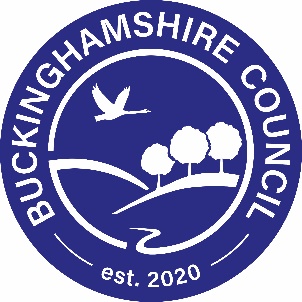 Notice Of Application for a Club Premises CertificateLicensing Act 2003An application has been made by: XXXXXXXXXXXFor the grant of a club premises certificate in respect of:XXXXXXXXXXXThe licensable activities proposed are as follows:XXXXXXXXXXXFull details of this application and the proposed activities may be viewed during normal office hours at the Council Offices of Buckinghamshire Council, The Gateway, Gatehouse Road, Aylesbury, Buckinghamshire, HP19 8FF or at the Buckinghamshire Council website.If you wish to make a representation in respect of this application, you must e-mail licensing@buckinghamshire.gov.uk or write to Licensing Section, Buckinghamshire Council, The Gateway, Gatehouse Road, Aylesbury, Buckinghamshire, HP19 8FFYour representation must be received by XXXXXXXXXXX and should clearly states the grounds upon which the representations are made. It is an offence for anyone knowingly or recklessly to make a false statement in connection with a licence application. The fine for which a person is liable on summary conviction is unlimited.Dated:  XXXXXXXXXXX       Producing your own Public NoticeIf you wish to produce your own public notice please follow the guidelines detailed below.The person making the application shall advertise the application containing the appropriate information set out below.For a period of no less than 28 consecutive days starting on the day on which the application was given to the relevant licensing authority by displaying a notice,Which is – of a size equal or larger than A4of a pale blue colourprinted legibly in black ink or typed in black in a font of a size equal or larger than 16in all cases, prominently at or on the premises to which the application relates where it can be conveniently read from the exterior of the premises and in the case of a premises covering an area of more than 50 meters square, a further notice in the same form and subject to the same requirements every fifty meters along the external perimeter of the premises abutting any highway; andby publishing a notice – in a local newspaper or, if there is none, in a local newsletter, circulated or similar document, circulating in the vicinity of the premises;on at least one occasion during the period of ten working days starting on the day after the day on which the application was given to the relevant licensing authority.In the case of an application for a new premises licence or club premises certificate, the notice shall contain a statement of the relevant licensable activities or relevant qualifying club activities as the case may require which it is proposed will be carried on or from the premises.In all cases the notice shall state – the name of the applicant;the postal address of the premises or club premises certificate, if any, or if there is no postal address for the premises or club premises a description of those premises sufficient to enable the location and extend of the premises to be identified;the postal address and, where applicable, the world wide web address where the register of the relevant licensing authority is kept and where and when the record of the application may be inspected;the date by which an interested party or responsible authority may make representations to the relevant licensing authority;that representations shall be made in writing; andthat it is an offence knowingly or recklessly to make a false statement in connection with an application and the maximum fine for which a person is liable on summary conviction for the offence.